South KoreaSouth KoreaSouth KoreaSouth KoreaAugust 2029August 2029August 2029August 2029MondayTuesdayWednesdayThursdayFridaySaturdaySunday12345678910111213141516171819Liberation Day202122232425262728293031NOTES: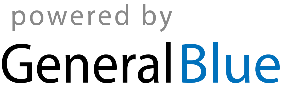 